График  работы педагога-психолога Краськовой О.Н.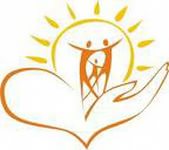 на 2016-2017 учебный годкабинет 111Сопровождение учащихся 5-11 класса Уважаемые родители!     Записаться на прием к педагогу-психологу Вы можете лично у специалиста в часы приёма или по телефону школы: 377-36-05.ДеньВремя приёмаМетодическая работа, наблюдение за учащимися, диагностические исследования, консультации педагоговИндивидуальная и групповая работа с учащимися, прием родителейВторник10.00 - 17.0010.00-13.0013.00-17.00Среда10.00 - 17.0011.00-13.0013.00-17.00Четверг11.00 – 19.0010.00-13.0013.00-16.30(занятия с учащимися)16.30-19.00(прием родителей)Пятница10.00 - 17.0010.00-13.0013.00-17.00